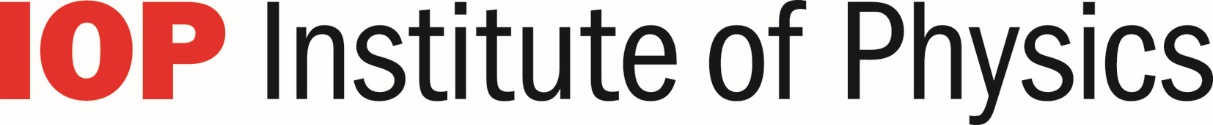 TSST COURSE AUDIT FORMThis form is designed to allow community based panels of teachers to evaluate each other's course, facilitated by the Institute of Physics.Courses which meet the required standard will be deemed to have received IOP-enabled community approval.Evaluators will be primarily looking at consistency between course objectives/outcomes and mode of delivery.  The audit form is designed to test the coherence of the course as described. Individual courses may vary in length and it is for individual participants to decide which advertised length suits their needs best.However, based on community feedback, it was felt that it would be helpful to provide some guidance as to specific aspects. Most specific recommendations are given in the Notes columns. In addition it was felt that a TSST course securing IOP approval would normally be expected to take 30-50 hours to complete, excluding unmonitored independent learning time. Please note that a course submitted for auditing will not be penalised if it does not meet a stated guideline. However, the approval panel will expect to see some justification.Institute of Physics will publish details of all community approved courses on the IOP website.Name of lead schoolOutwood Grange Academies TrustLead contactIan CooperDate submitted15.11.18Course summaryNotesThe course is an opportunity for teachers at various stages in their career who strive to increase their knowledge, experience and pedagogical skill around the subject of physics. The course will be taught over 10 sessions and will explore the fundamental key concepts with a general focus on the new GCSE.  For each of these topics candidates will explore and practice the key practical’s and develop experience on alternative hands-on opportunities that help explore and develop students understanding of the topic further.  The aim of the course is to support teachers who will teach physics at KS3 and KS4.  Through a variety of activities, guided independent study and discussion groups, teachers will gain confidence and familiarity with all topics in order to provide a good level of subject delivery with further opportunities to stretch students and explore the phenomenal subject of physics.   The course has been designed by experienced physics teachers at KS4 and KS5.  Ian Cooper (BEng Hons, PGCSE) with 13 year experiences teaching from KS3 to KS5 and Dan Woffindin (BSc Hons, PGCE) 14 years’ experience teaching from KS3 to KS5.  Other teachers from across the trust will support hosting the sessions to ensure candidates are exposed to best practice.Short description of the course (e.g. objectives and expected outcomes)